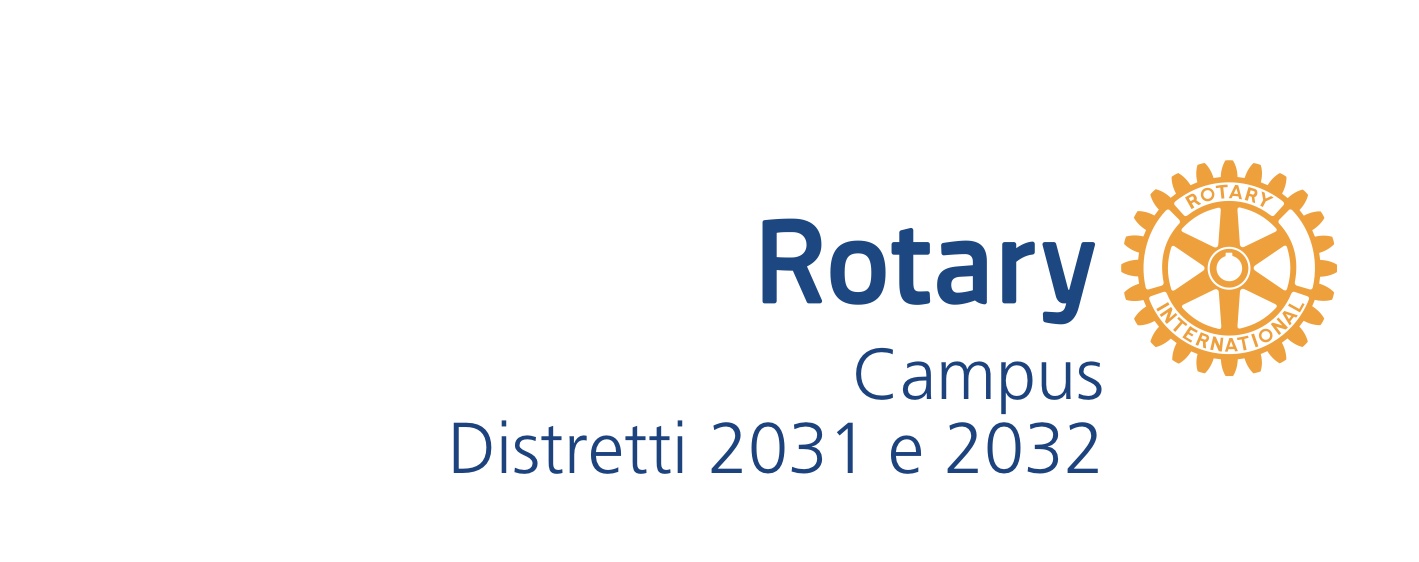 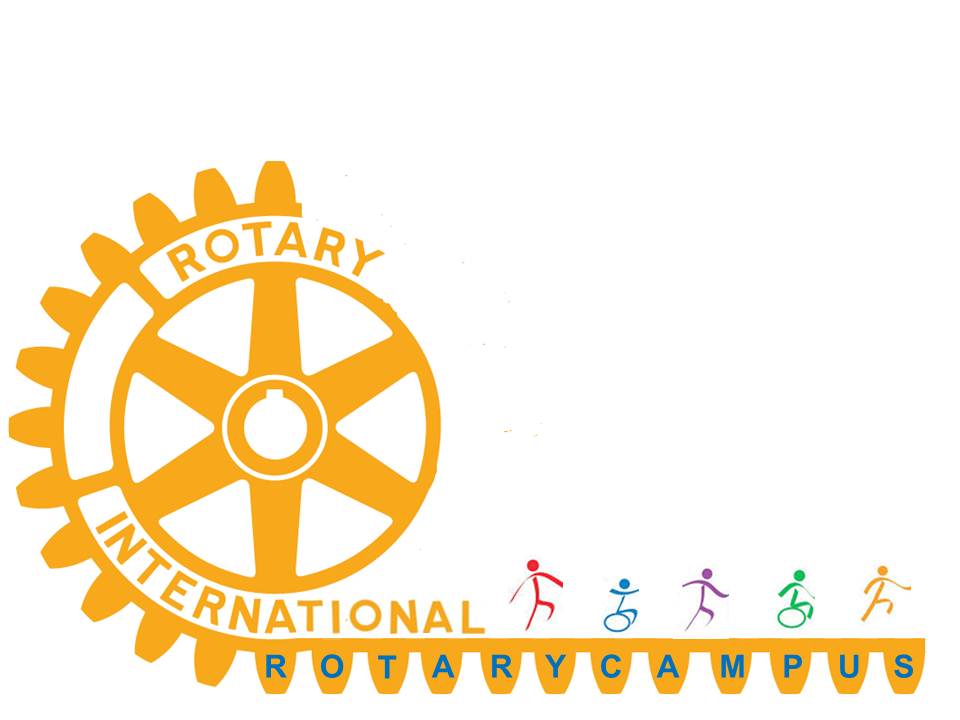 SEGNALAZIONE DI DISPONIBILITA’per la partecipazione in qualità di volontari al ROTARY CAMPUSdal 20 al 27 maggio 2017PER I GIORNI:Cognome______________________________ Nome_______________________________nato a _____________________________ (prov. _____) il __________________________residente in Via_____________________________________________________________CAP___________ Città______________________________________________ Prov_____ Telefono fisso ____________________________ Cellulare __________________________Indirizzo e-mail _____________________________________________________________Esperienze di volontariato ____________________________________________________Se SI’ descrivere l’attività svolta __________________________________________________________________________________________________________________________Dati accompagnatore: moglie/marito - figlio/a - amico/a – altro _______________________Cognome______________________________ Nome_______________________________nato a _____________________________ (prov. _____) il __________________________ROTARY CLUB DI RIFERIMENTO ________________________________________________Qualifica rotariana __________________________________________________________Data_____________                                                           Firma__________________________ SABATO 20DOM 21LUN 22MART 23MERC 24GIOV 25VENERDI’ 26